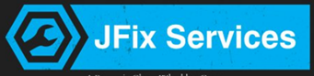 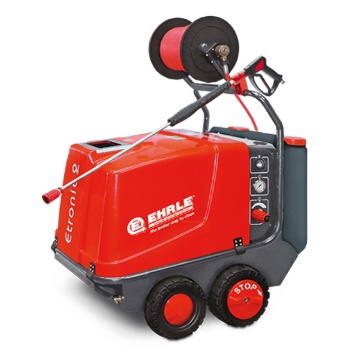 EHRLE HD 623  Hot, cold and steam cleaner   Mounted on 4 equal sized wheels for easy movement. Fitted with a heavy-duty 4 pole pump and motor and supplied with a 10 metre high pressure hose, trigger pistol and 900mm lance.  Power requirements: Single phase 230 volt, Motor power 3.6kW. Plugs into normal 3 pin electrical socket. Power output: Pump pressure 100Bar (1450psi), Water flow 600 litres/hour.Warranty: 12 months parts and labour. Heating coil has 24 months. Features: Large 25lt fuel and 20ltdetergent tankLong run time between fill ups. Dimensions: 1150 x 750 x 800 mm Weight – 135 kg  Options available:Hose Reel: See illustration above. Holds up to 20 metres of high-pressure hose. Extra-long lance: For reaching to the top of trucks or buildings     Extension hose: 10, 15 & 20 metre high pressure extension hoses are available. Drain hose & nozzle: For clearing blocked drains  Turbo Lance: For removing thick mud and dirt undercarriage Lance Has 90 degree bend for cleaning chassis. Detergent/degreaser for engines and bodywork. Supplied in 25lt drums. 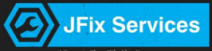 JFixServices, Woolshed Close, Wheddon Cross, Minehead, Somerset,TA24 7DTJFixServices@gmail.com TEL: 07989332046